                               ГУО «Новосёлковская средняя школа»                                                  КЛАССНЫЙ   ЧАС                                                               ( 4 КЛАСС) Учитель начальных классовВойтова Зоя АпполинаровнаТема: Труд человека кормит, а лень портит.Цели: помочь осознать важность трудовой деятельности в жизни человека; вызвать отрицательное отношение к лени и иждивенчеству; воспитывать уважение к труду и людям труда.                                                       Ход классного часа1.Организационный момент(По классу разбросаны карандаши, бумажки, шашки, грязная доска)- Ребята, расскажите, как вы и ваши родители готовитесь дома к приходу гостей?(Ответы детей)- Посмотрите вокруг себя. Готовы ли мы к приёму гостей? Что не так?(Учитель делит детей на группы и даёт каждой группе поручения)2. Подготовка к восприятию темы классного часа- Ребята, на протяжении недели я попросила вас записывать свои трудовые дела на листочки и складывать в почтовый ящик, который находится в нашем классе. А ещё просила записывать те дела, которые вы поленились сделать. Эти записки вы складывали в другой почтовый ящик.  Как вы думаете, за прошедшую неделю чего у вас было больше: труда или лени? -   Давайте посмотрим, как вы трудились? (Зачитывает бумажки с ответами детей)- Что это? (Показывает весы) Для чего используют весы? (Ответы детей)- Сейчас мы посмотрим, чего же в вас было больше на этой неделе? (Взвешивает записки с трудовыми делами и ленью. Подводит итоги)3. Сообщение темы и цели классного часа- Сегодня тема нашего классного часа звучит так: «Труд человека кормит, а лень портит». На протяжении занятия мы должны с вами доказать, что народная мудрость права.4. Работа по теме Беседа «Выиграть или заработать?» - Каждый раз, когда мы смотрим различные телепередачи, мы видим множество рекламных роликов, в том числе и о том, как можно «легко и просто» выиграть много денег. Конечно, иногда может повезти. Но представьте себе, что никто не пойдёт на работу, и все станут играть. Многим ли удастся получить желанный выигрыш? Давайте проведём эксперимент.Игра «Лотерея». ( Ученики по очереди вытаскивают лотерейный билет. Из всех билетов только один выигрышный).-Посмотрите, ребята. Из всех билетов только один оказался выигрышным.  Только одному из вас повезло. А что делать остальным? Что будет с нашей деревней? с людьми? Что будет с нами? Что будет с вами, если так поступят ваши родители? Можно ли в жизни надеяться только на выигрыш? (Ответы детей) Есть более надёжный путь к благополучию. Об этом наш сегодняшний разговор. Послушайте стихотворение и отгадайте, какое слово прозвучит в конце.Если б мыло приходило по утрам ко мне в кроватьИ само бы меня мыло – хорошо бы это было!Если б книжки и тетрадки научились быть в порядкеЗнали б все свои места – вот была бы красота!Вот бы жизнь тогда настала! Знай, гуляй да отдыхай!Тут и мама перестала б говорить , что я -…. (лентяй)Словарная работа    -У вас на партах лежат карточки со словами. Попробуйте объяснить их значение. (Ответы учеников)Работа над понятиями «трудолюбие», «лень», «иждивенчество», «тунеядство»•	лентяй – это такой человек, который….•	трудолюбивый человек – это такой человек, который…•	иждивенец, тунеядец – это такой человек, который…- Ребята, так каким лучше быть: трудолюбивым или ленивым? Кому мы отдадим свой голос: лени или труду? (Кладут жетон на весы) Сочинение «Труд в моей семье»- Я просила вас написать сочинения  на тему «Труд в моей семье» (Дети зачитывают сочинения)- Как вы думаете, с какого возраста надо начинать работать?-Я рада, что все вы работящие и трудолюбивые, помогаете родителям. Любую работу надо выполнять с удовольствием и любовью, и тогда вы почувствуете удовлетворение и радость от труда.  Но, к сожалению, бывает и так. Инсценировка «Бабушка и внучек»  Ваня пришёл из школы. Бабушка просит:- Помоги, внучек м, мне начистить картошки.- Некогда. Мне уроки учить надо. Завтра контрольная по математике, а у меня талант к этой науке. Сама почисти.- Ну, тогда хоть костюм свой повесь на вешалку.- А разве тебе это трудно сделать, бабуля?- Мне не трудно, я с работой дружу, а ты, наверное, её боишься.- Нет, не боюсь. Мы с ней мирно живём. Я ей говорю: ты меня, работушка, не бойся, я тебя, работушка, не трону. А ещё я в книге прочитал такие пословицы: «От работы кони дохнут», «Работа не волк – в лес не убежит».Бабушка вздохнула и покачала головой.- Хорошим учеником был  внук? Какой из него может вырасти человек? (Обсуждение инсценировки)Работа с пословицами.- А какие вы, ребята, знаете пословицы о труде? (Ответы учеников)а) Задание «Проиллюстрируй пословицу»- Я просила вас дома проиллюстрировать пословицу о труде. Сейчас каждый из вас зачитывает свою пословицу, объясняет её смысл , а картинку прикрепляет к доске. Таким образом, мы с вами сейчас «создадим» «Музей пословиц» (Ученики защищают свои работы)б) Игра «Собери пословицу» (Из слов надо собрать пословицу)•	Без труда не вытащишь и рыбку из пруда.•	Белые ручки чужие труды любят.•	Где работают, там густо, а в ленивом доме – пусто.•	Воля и труд дивные всходы дают.•	Гордись не красотой, а работой.•	Кончил дело – гуляй смело.•	Кто рано встаёт, тому Бог даёт!•	Кто пахать не ленится, у того хлеб родится.- Что прославляет народ в пословицах? А что высмеивает? Кому отдадим свой голос: труду или лени? (Кладёт жетон на весы)Игра «Назови сказочного героя»- Во все времена люди осуждали ленивых, называли их лодырями, бездельниками. Когда выбирали жениха или невесту, то прежде всего смотрели, работящий ли это человек, надёжный ли он, можно ли с ним создать семью, растить детей.  - Мы с вами читали много произведений о трудовых делах детей и взрослых. Но наверное ближе всего вам сказки. Сказки создавались не просто так. Люди сочиняли истории, но чаще всего брали их из реальной жизни. Наш народ всегда славился трудолюбием. Вот и в сказках, баснях всегда в выигрыше оставался человек работящий, а не ленивый.  
 (Детям  показывают рисунок с изображением сказочного героя. Ребята должны назвать произведение и героя.   Рисунки прикрепляются к доске). (Приложение 1)- На какие две группы можно разделить наших героев? - Кого мы поместим в группу «Труд». Почему? «Составь стихотворение» (Из разбросанных строк составить стихотворение)Каждый год он на лень свою злится:- Через год перестану лениться!Каждый месяц себе он клянётся:- Через месяц работа начнётся!- Завтра новую жизнь начинаю!Каждый час говорит он, вздыхая:Всё, последний часок отдыхаю!Исправляется с каждой минутой,Но работа стоит почему-то…(Обсуждение стихотворения)Суд над Ленью (Приложение 2)- Ребята, как вы считаете, нужно ли бороться с ленью? Как? (Ответы учеников)- Давайте мы сейчас вызовем Лень в суд.- Лень наказана. Труд выиграл дело. Значит, мы отдаём ему ещё один голос.Творческое задание «Памятник Труду и Лени»- Я предлагаю сейчас вам творческое задание. Представьте себе, что вам предложили поставить памятник Труду и Лени. Попробуйте это сделать.(Дети сооружают памятники Труду и Лени)- А теперь один памятник нужно убрать? Какой? Почему? (Труд получает ещё один голос)Притча «Два сохи»В кузнице отремонтировали две старые сохи. И вот пришло время вспахивать поле. Стал фермер собираться. Заметили это подруги и одна из них спряталась в тень, а вторая наоборот поближе к двери придвинулась. Так и вышло, что одну из них забрали на поле, а вторая осталась стоять в углу сарая. Её жизнь была легче, чем жизнь другой сохи, которую  погрузили на телегу и повезли на тяжелый труд. «Бедняжка, — думала ее хитрая соседка, — вот поломается, будет знать».Когда обе сохи после нескольких дней вновь встретились в сарае, они с удивлением посмотрели друг на друга. Соха, которую не употребляли в дело, была покрыта ржавчиной, а та что побывала в поле блестела, как новая.С завистью она смотрела на блестящую подругу:— Скажи, как ты стала такой красивой? Я так берегла себя, но ты все равно выглядишь намного лучше и даже новее..— Это безделье тебя изувечило, а я стала красивой от труда.- Согласны ли вы, ребята, что труд красит всех?-Так и мы, люди, если сидим без дела, ржавеем и усыхаем, а работая,  становимся яркими и обновляемся каждый день!5. Итог классного часа. Рефлексия- Назовите тему нашего классного часа. Как вы считаете, права ли народная мудрость? Смогли ли мы доказать, что трудолюбивому человеку легче будет в жизни чего-то достичь? Давайте теперь посмотрим на весы: что же приносит больше пользы: труд или лень? С чем мы должны дружить?  - Полезным  ли было для вас занятие? Чем? Что особенно вам понравилось? - Стыдно ли быть лентяем? Почему?Что же лучше, надёжнее – заработать или выиграть?Правила трудолюбия (В конце занятия вручить ученикам памятки с «Правилами трудолюбия»)•	ищи дело сам•	доводи начатое дело до конца•	за работу берись с радостью•	все работы хороши•	лень гони прочь•	любую работу делай хорошо, чтобы её не назвали халтурой•	никогда не откладывай на завтра то, что можно сделать сегодня•	соблюдай чистоту и порядок на рабочем месте•	хочешь быть красивым и счастливым- трудись так, чтобы твой труд радовал тебя и других•	никогда не отказывай в помощи другим.Приложение 1.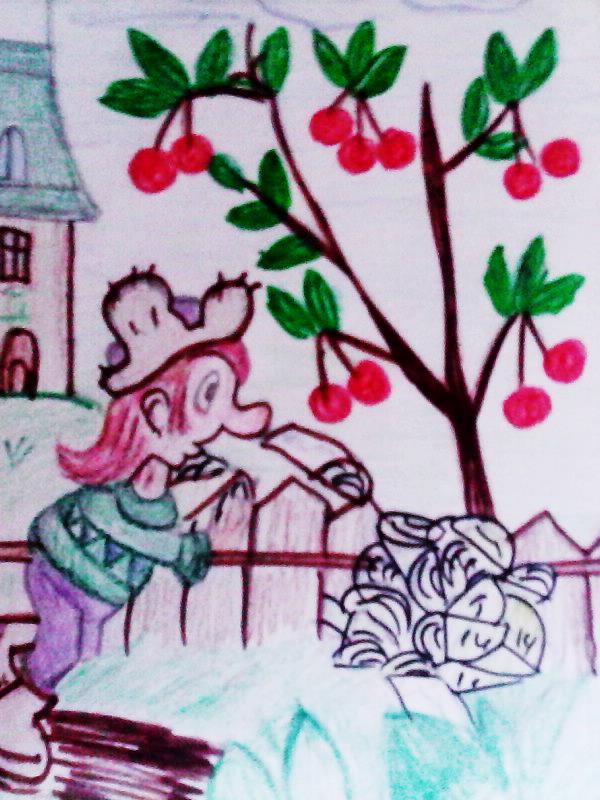 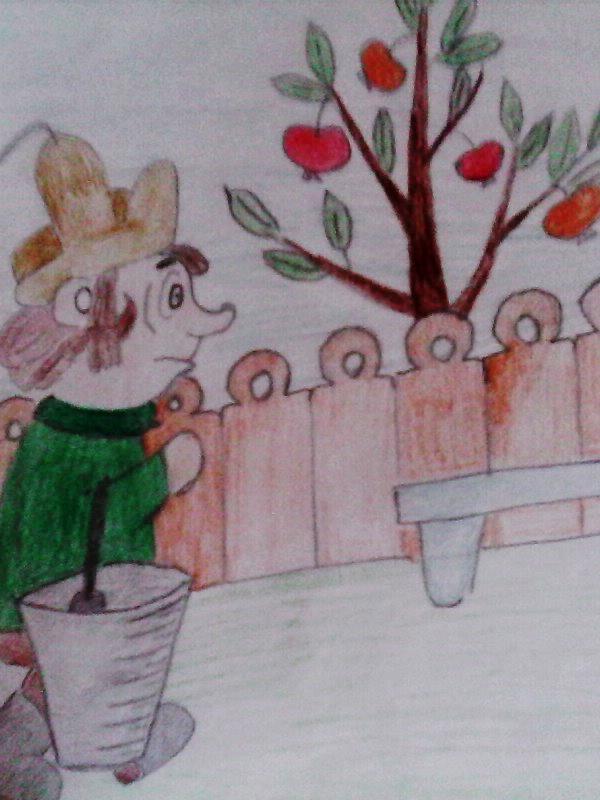 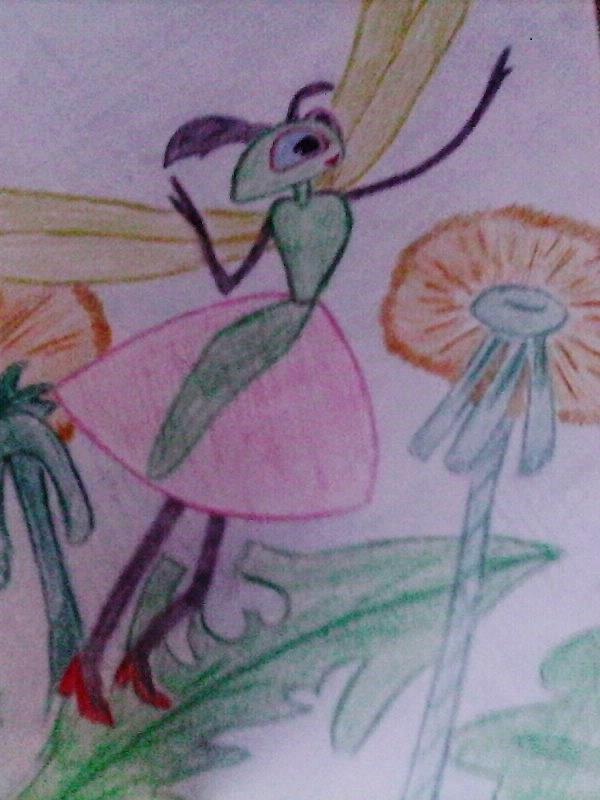 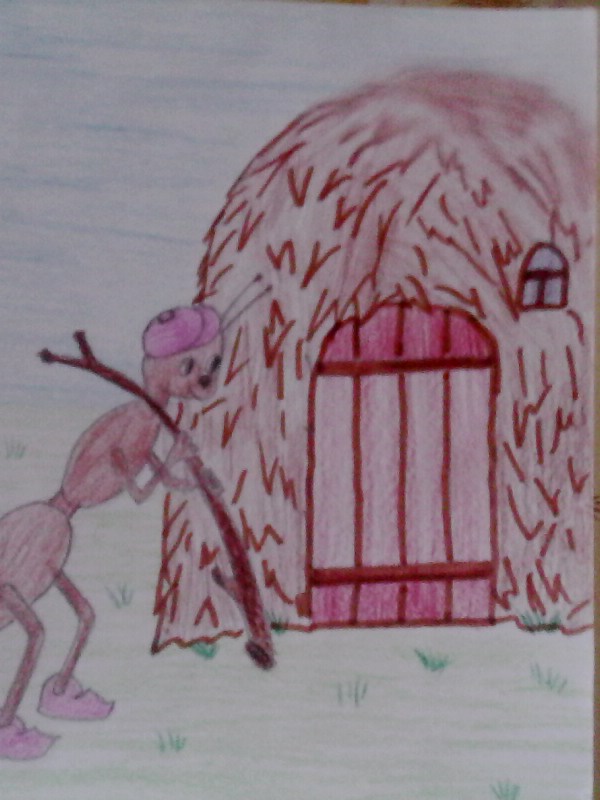 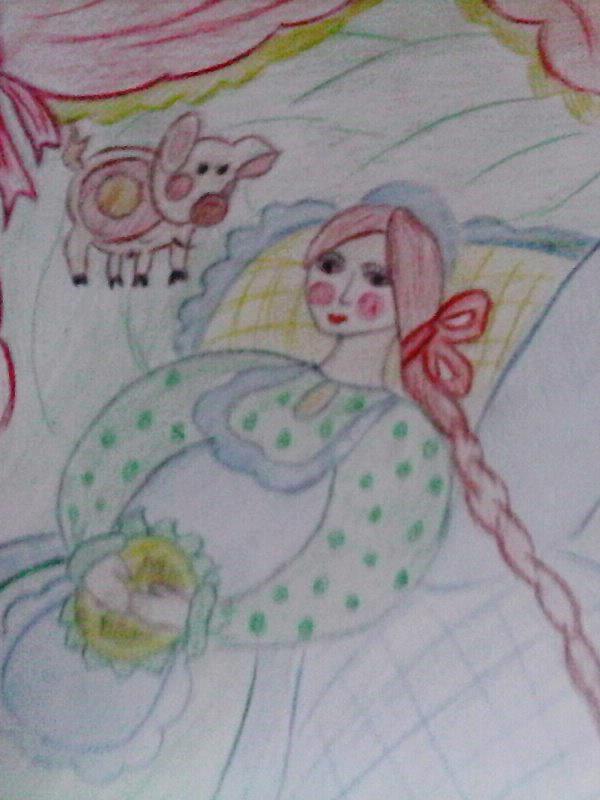 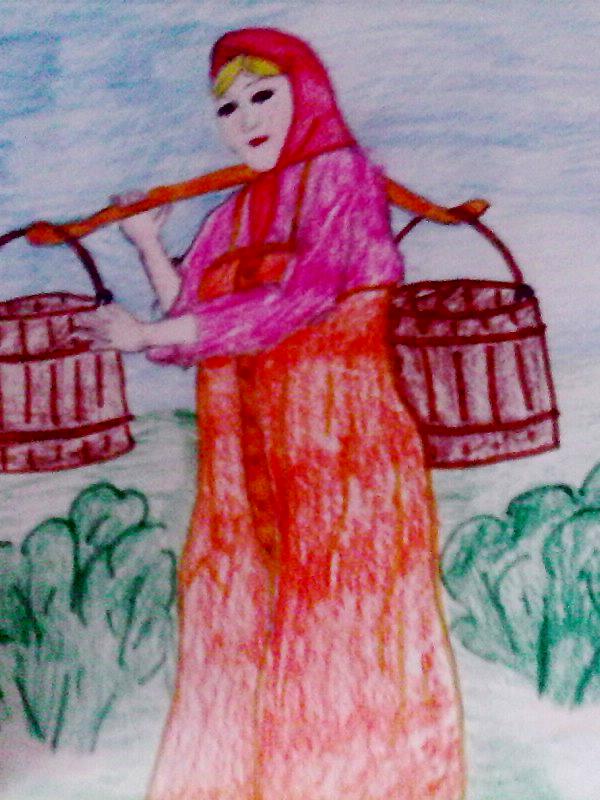 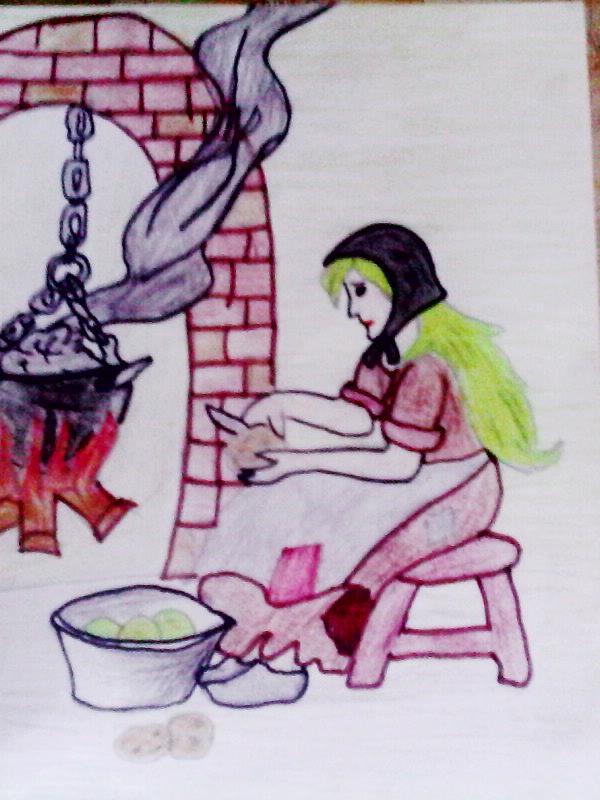 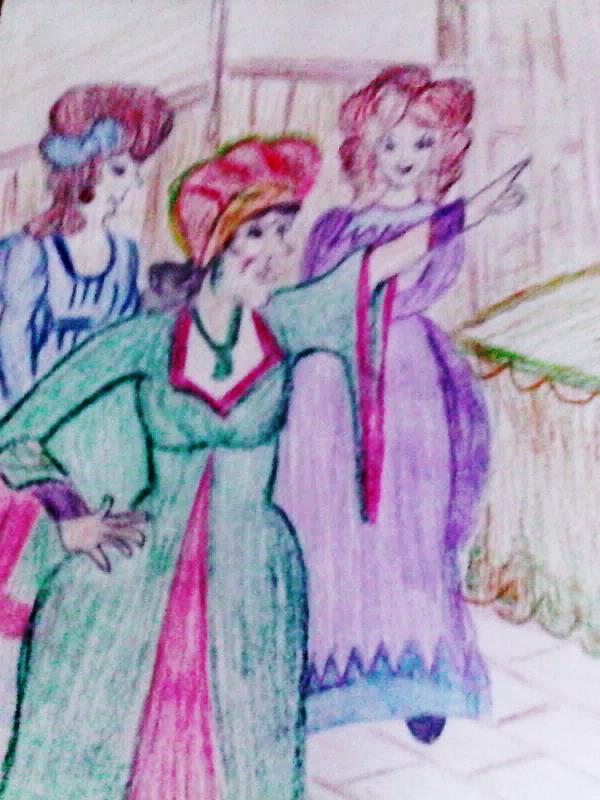 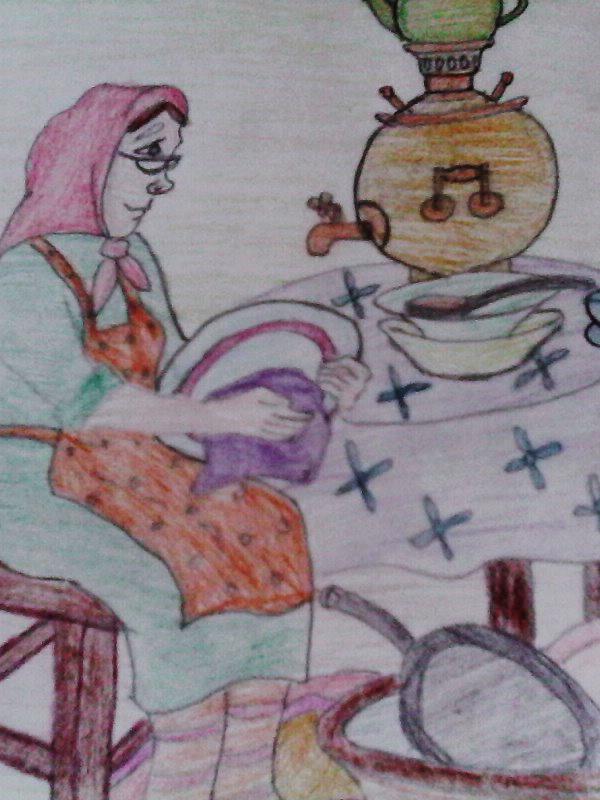 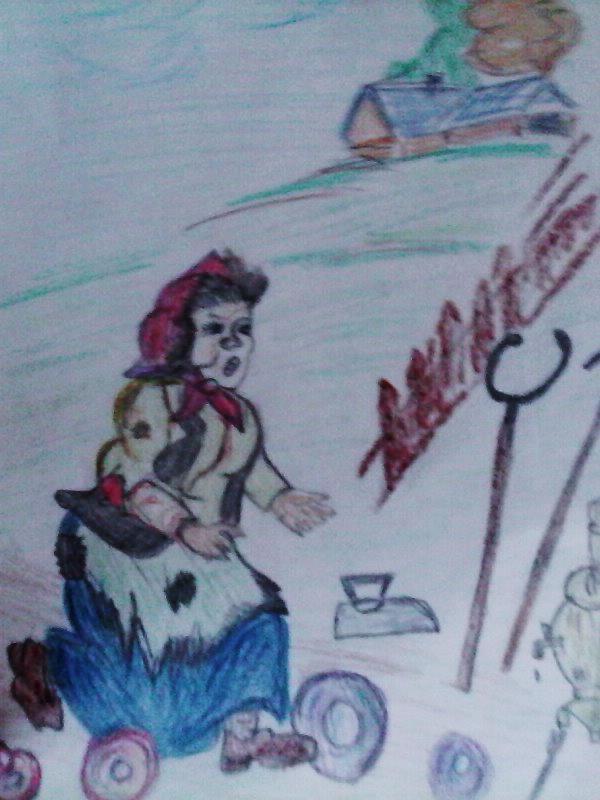 Приложение 2. «Суд над Ленью»(Зал напоминает зал судебных заседаний. Участники « процесса» переодеваются в соответствующие костюмы)Секретарь: Встать! Суд идёт!Судья: Здравствуйте! Прошу садиться! Заседание суда считаю открытым. Слушается дело по обвинению Лени в нанесении  вреда обществу.Секретарь! Все ли заявленные свидетели явились в судебное заседание?Секретарь: Ваша честь, все заявленные свидетели явились и ожидают вызова в коридоре. Присяжные выбрали старшину и готовы к приведению к присяге.Судья: Слово предоставляется Прокурору.Прокурор:Спасибо, Ваша честь!Жили вместе Труд и Лень.Труд работал целый день:Дома, в поле, на заводе,Весь в делах и весь в заботе.Лень в тенёчке прохлаждаласьИ на солнце загорала.Труд решил исправить Лень:Дал работу ей на день.Лень рукою лишь махнула,Позевала и уснула.Тут Труду всё надоело:Как же можно жить без дела?Труд подумал, поразмыслил…И решил подать в суд иск он,Чтобы Лень там наказалиИ работать обязали.Судья: Спасибо! Присаживайтесь, пожалуйста! Обвиняемая Лень, встаньте! Понятно ли вам обвинение? Вы признаёте себя виновной?Лень: Нет, не признаю! И с обвинением я не согласна!Судья: Адвокат Лени, что Вы можете сказать? Ваша подзащитная будет давать показания?Адвокат: Ваша честь, я считаю, что моя подзащитная невиновна и намереваюсь доказать это в судебном заседании. Лень будет давать показания.Судья: Присаживайтесь! Начнём наше судебное заседание с допроса подсудимой . Слово предоставляется Лени.Лень: (поёт на мелодию песни из к/ф «Бриллиантовая рука»)(Суд над ленью. - Ольга Владимировна Перекатьеваproshkolu.ru›user/)Olqa1968/blog/31473/Вы часто говорили мне:«Будь со мной, милая, добрая».Вы обещали, что не броситеМеня никогда…А я была послушною девочкой,Умницей, лапочкой.И не мешала вам бездельничатьНикому никогда.Припев:Помоги мне, помоги мне,В этом зале суда помоги!Видишь, гибну,Как сильно гибну, Заступитесь же вы за меня!А я такая здесь несчастная,Слабая, и даже бледная.Я помогала много разВам труда избегать.Вы вспомните, как было весело,ЗдоровоИ просто классно нам.Мы ничего совсем не делалиВедь я  - Ваша Лень.- Сегодня меня защищает профессиональный адвокат и я надеюсь, что он докажет мою невиновность. А так же я надеюсь на присяжных заседателей, ведь с некоторыми из них я часто общаюсь.Судья: Присаживайтесь!Прокурор: Ваша честь! Я заявляю ходатайство о просмотре видеоматериала. Не все свидетели смогли явиться в суд.Судья: Суд, совещаясь на месте , постановил: заявленное ходатайство удовлетворить. Секретарь, помогите нам, пожалуйста.(Просмотр мультфильма «Сказка о Лени»)Прокурор: Из данной видеозаписи видно, что Лень наносит большой вред окружающим. Она заслуживает наказания.Адвокат: Но ведь все пускали к себе Лень добровольно. Никто не заставлял их дружить с ней. Эта видеозапись не доказывает вину моей подзащитной.Судья  :Мы продолжаем судебное заседание. В зал приглашается свидетель обвинения Муравей.(Дальше идёт параллельно «выступление» свидетелей обвинения и свидетелей защиты)Муравей:Я обвиняю Лень в том, что из-за дружбы с ней пострадала Стрекоза.Попрыгунья СтрекозаЛето красное пропела,Оглянуться не успела,Как зима катит в глаза.Злой тоской удрученаВдруг ко мне ползёт она.«Кумушка, мне странно это:Да работала ль ты в лето?»Стрекоза:Я – Стрекоза. Свидетель защиты. До того ль, голубчик, было?В мягких муравах у насПесни, резвость каждый час, Так, что голову вскружило.Там и встретила я Лень.С ней я крепко подружилась.С нею вместе мы резвились.Считаю, что Лень невиновна . её надо оправдать.Золушка:Я – Золушка. Свидетель обвинения.Моя мама умерла, а отец привёл в дом мачеху. Я так надеялась, что она заменит мне мать.  Но он женился на такой сварливой и высокомерной женщине, какой никто и никогда не видывал. Меня заставляли делать самую грязную и тяжёлую работу в доме: я чистила котлы и кастрюли, мыла лестницы, убирала комнаты мачехи и обеих барышень – моих сестёр. Спала на чердаке, на соломенной подстилке. Я обвиняю Лень в том, что она мешала им дружить с Трудом, сделала из них белоручек.Мачеха Золушки:Ты работала, а мы тебя кормили и одевали. Мы ведь не отдыхали. Думаешь, легко выбрать наряд, причёску. Да ещё и за тобой следить надо было, чтобы ты хорошо работала. И хорошо, что Лень подружилась с нами, а не с тобой. Ты виновата, что Принц женился на тебе, а не на моей дочери.Считаю, что Лень невиновна. Её надо оправдать.Родивая:Я – Родивая из сказки «Про Ленивую и Радивую». Свидетель обвинения. У Старика со Старухой было две дочери: я и моя сестра. Я – старшая. Я ни минутки не сидела без дела. За что ни возьмусь, всё у меня в руках спорилось. Я дружила с Трудом. А вот моя сестра была большая ленивица. Она крепко сдружилась с Ленью. Вдвоём они целый день бездельничали. Считаю, что Лень надо наказать. Ведь сколько ещё может пострадать от её дружбы.Ленивая:Я – Ленивая. Пришла сюда, чтобы защитить Лень. Она хорошая и добрая. Мне с ней очень интересно. Если Лень накажут, то я останусь без подруги. А ещё мне придётся работать. А я этого не хочу. Господа присяжные, оправдайте Лень.Ах:Я – Ах. Свидетель обвинения. Я очень люблю Труд. Благодаря ему, у меня в доме всегда чистота и порядок. И хорошее настроение.АХ работы не боится, АХУ охать не годится,Улыбнётся, скажет: «Ах!» - дело спорится в руках. А вот мой братец подружился с Ленью. Лень плохая. Она портит всех, делает лентяями. Не место ей среди нас.Ох:Я – Ох. Я был приглашён как свидетель защиты. Но теперь хочу стать свидетелем обвинения. Я крепко подружился с Ленью. И мне было с ней хорошо. Мне не мешали ни грязная посуда на столе, ни паутина на стенах и потолке, ни груды мусора. Но однажды…Ко Оху в дом друзья пришли, Пол, как надо, подмели, Чисто вымыли посуду…И со мной случилось чудо…Понял я , что дружить надо с Трудом. И поэтому прошу осудить Лень и изгнать её. Ведь она многим ещё может испортить жизнь.Федора Егоровна:Я – Федора Егоровна. Свидетель защиты. Но здесь, в суде, я поняла, что не могу защищать Лень. Мне очень стыдно, что я была такой лентяйкой и неряхой. А во всём виновата Лень. Она не давала мне мыть посуду, убирать в доме. Но спасибо Труду. Он помог мне понять, что Лень плохая и дружить с ней нельзя. И теперь я трудолюбивая и работящая. И мне приятно сейчас сидеть за чистым столом и пить чай из чистых чашек. Ваша честь! Уважаемые присяжные заседатели! Прошу вас, осудите Лень, признайте её виновной!Судья: Все ли свидетели допрошены? Будут ли у сторон дополнения? Ходатайства? Слово предоставляется Прокурору.Прокурор: Ваша честь! Господа присяжные заседатели! Считаю, что вина подсудимой доказана. Думаю, что вы примите правильное решение.Адвокат: Я в начале судебного заседания был полностью уверен в невиновности моей подзащитной. Но теперь, выслушав свидетелей, отказываюсь от защиты Лени.Судья: Подсудимая, вам предоставляется последнее слово.Лень: Ваша честь! Господа присяжные! Я невиновна! Отпустите меня. Ведь многим без меня будет сложно и трудно.Судья: Господа присяжные! Прошу пройти в совещательную комнату для вынесения вердикта по данному делу. (Присяжные выходят)(Присяжные возвращаются)Судья: Господа присяжные, вы вынесли вердикт по настоящему делу? Прошу огласить его.(Присяжные оглашают вердикт)Судья: В связи с обвинительным вердиктом  присяжных заседателей суд постановил: признать Лень виновной по всем пунктам обвинения и приговорить её к пожизненным исправительным работам. На этом судебное заседание считаю закрытым. Спасибо всем!Литература:Баранова Л.И. Внеклассные занятия по воспитанию нравственной культуры младших школьников /Л.И.Баранова. – Мозырь: Содействие, 2011. – с.93